Contexte professionnelÁ la suite du travail précédent, M. Waits  vous demande de résoudre le problème des frais professionnels.Plusieurs problèmes sont apparus.Les données de paie sont envoyées le 28 de chaque mois à l’expert-comptable. Or, les commerciaux qui ont des frais à se faire rembourser communiquent trop tard les fiches de remboursement. Par ailleurs, les notes et facturettes de frais doivent être remises en même temps que l’imprimé récapitulatif des frais mensuels. Or, souvent, les frais sont inscrits sur l’imprimé mais la note n’est pas jointe. Dès lors, ils ne peuvent pas être remboursés. La fiche n’identifie pas la ville de départ et la ville d’arrivée, ce qui empêche les contrôles éventuels sur les frais kilométriques.Enfin, les indemnités de déplacement sont calculées à partir des frais de déplacement. Dès lors, les frais non remboursés ne peuvent générer les indemnités correspondantes.Travail à faireM. Waits propose de remplacer les fiches récapitulatives mensuelles par une fiche hebdomadaire qui permettra un meilleur suivi des frais et des oublis de facturettes. Concevez un formulaire de collecte des frais hebdomadaires de déplacement et de restaurant.Concevez la note de service qui sera remise aux commerciaux.Mission 3 – Créer un formulaire de collectes des notes de fraisMission 3 – Créer un formulaire de collectes des notes de frais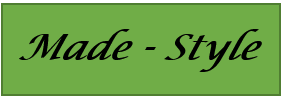 Durée : 45’ou 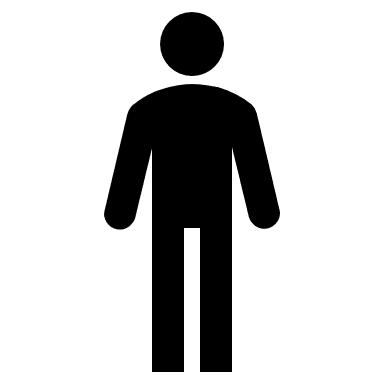 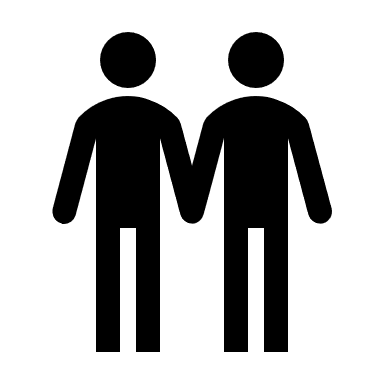 Source